АНКЕТА УЧАСТНИКАЯ подтверждаю, что каждая из представленных на конкурс работ является оригинальной, сделанной мною._________          ___________________Дата      20.02.18                                          Подпись участника    М. В.Трескина 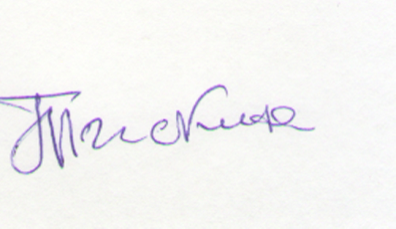 Фото 1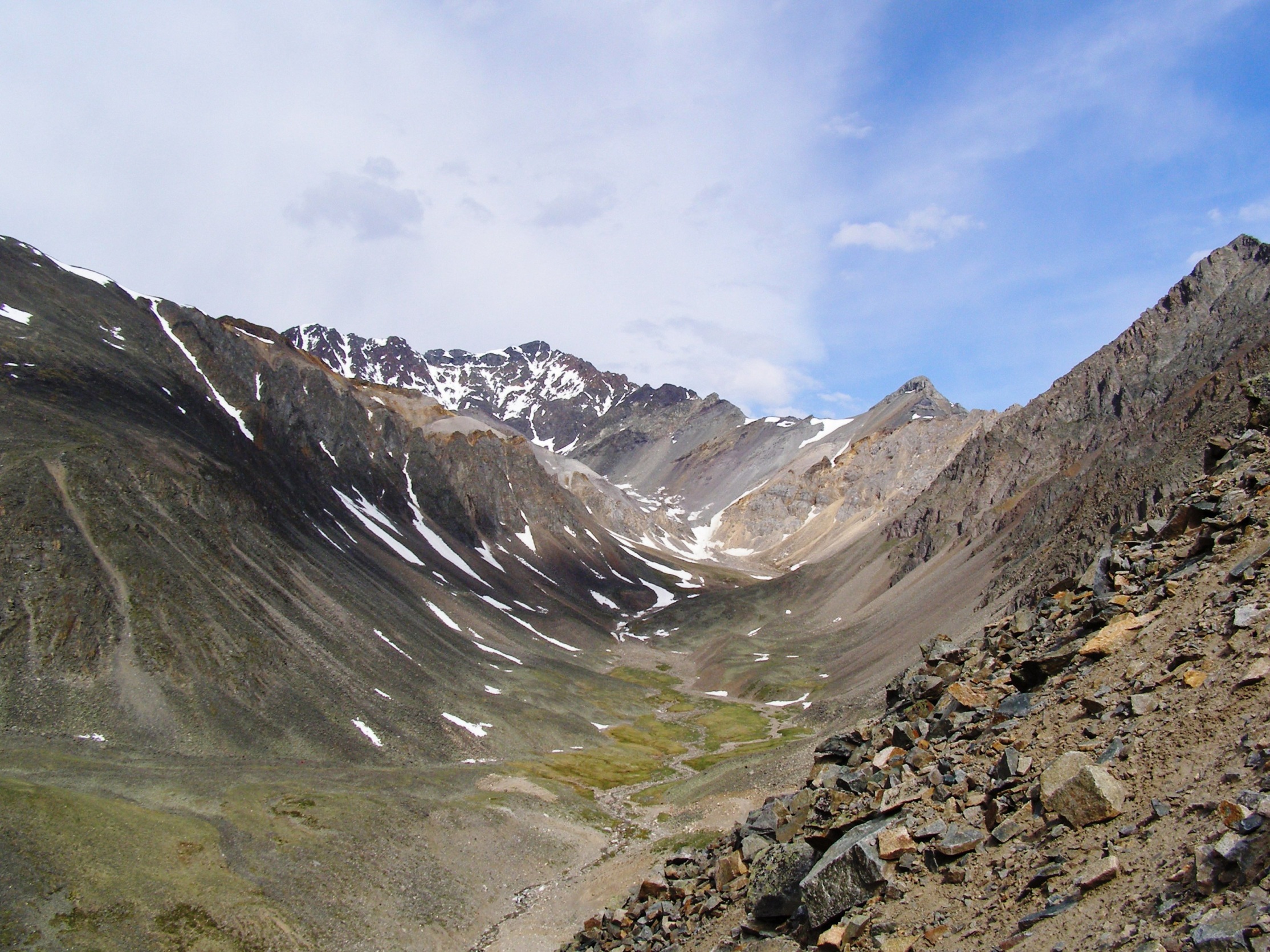 Фото 2. Памятник другу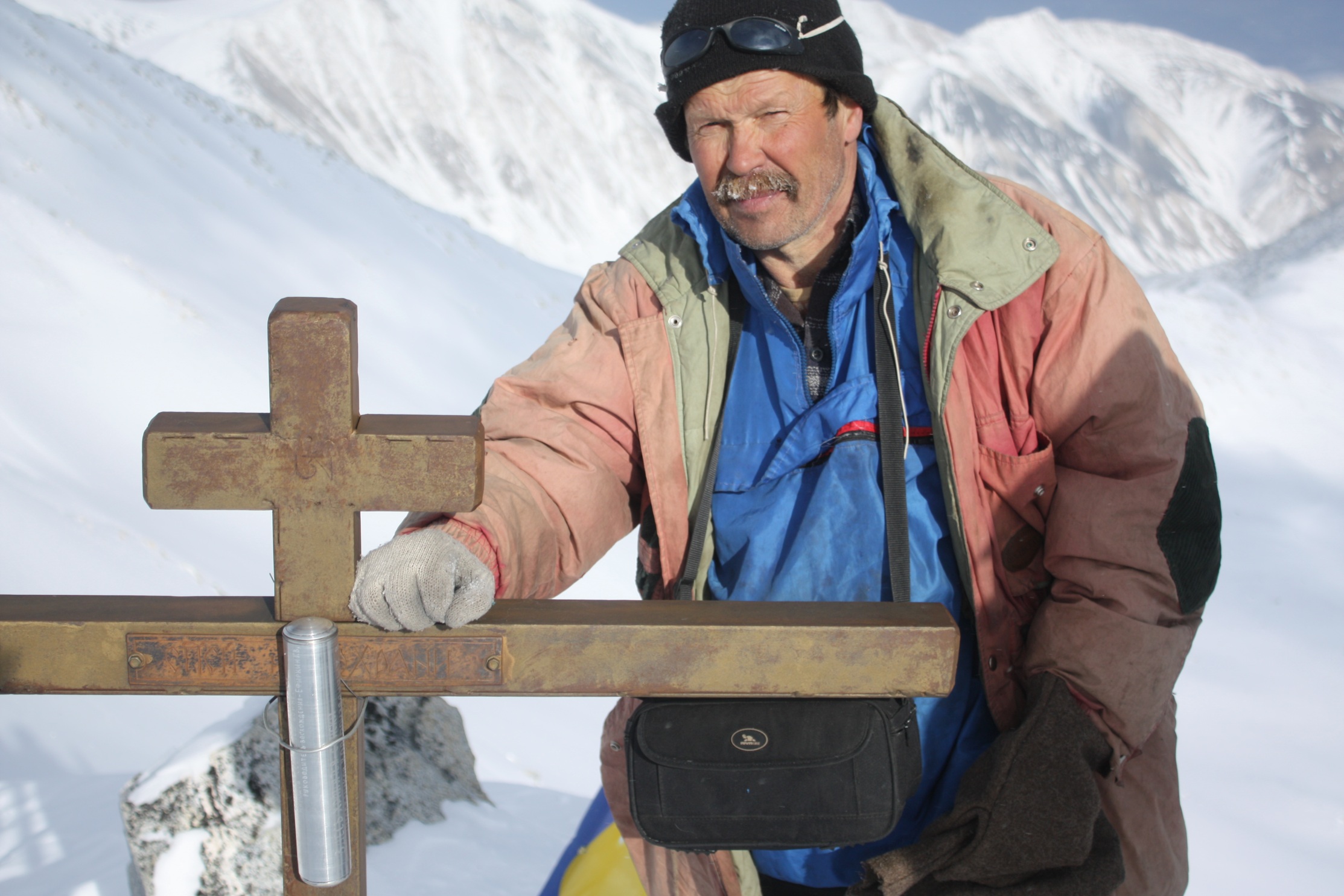 Фото 3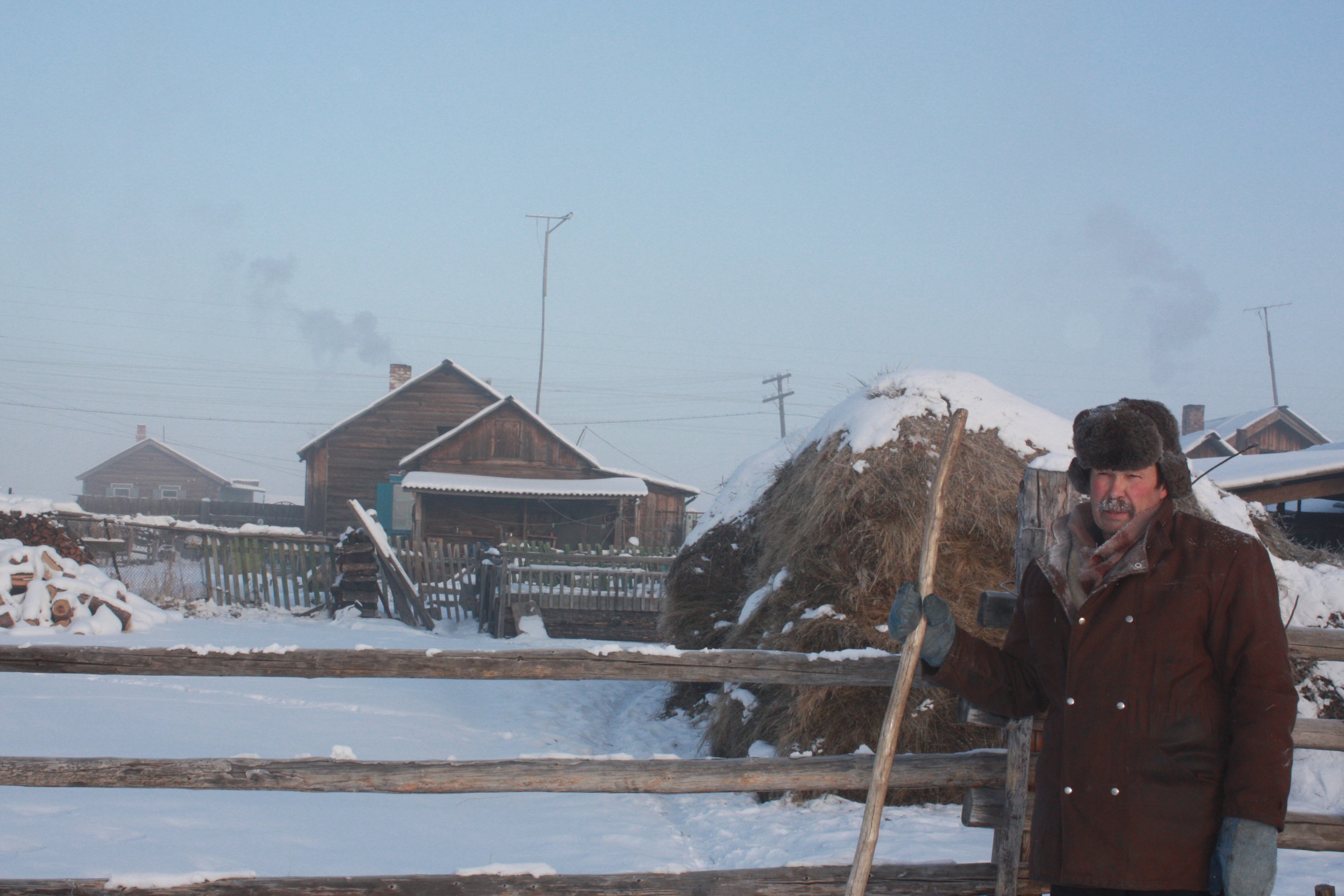 Фото 4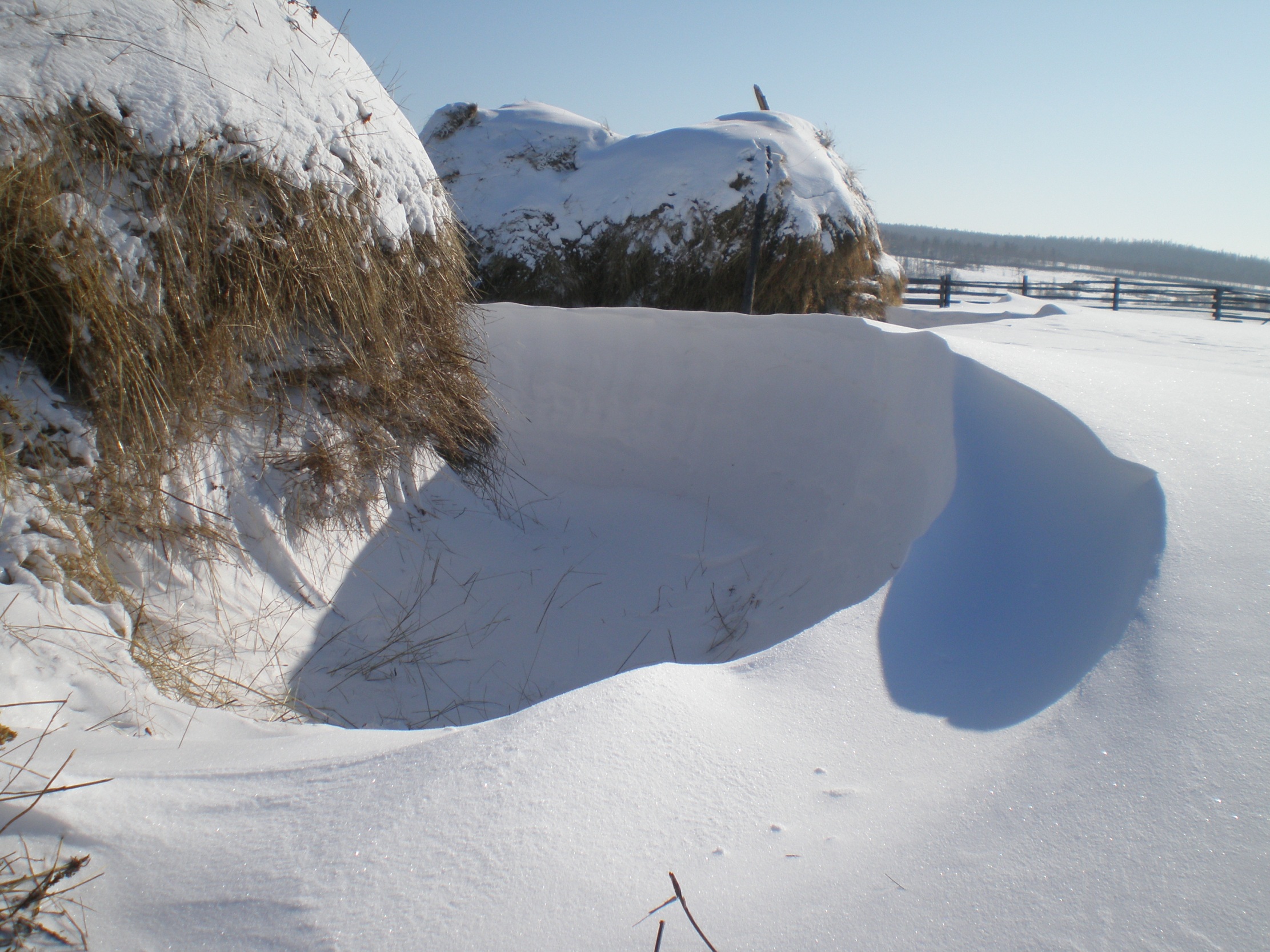 Фото 5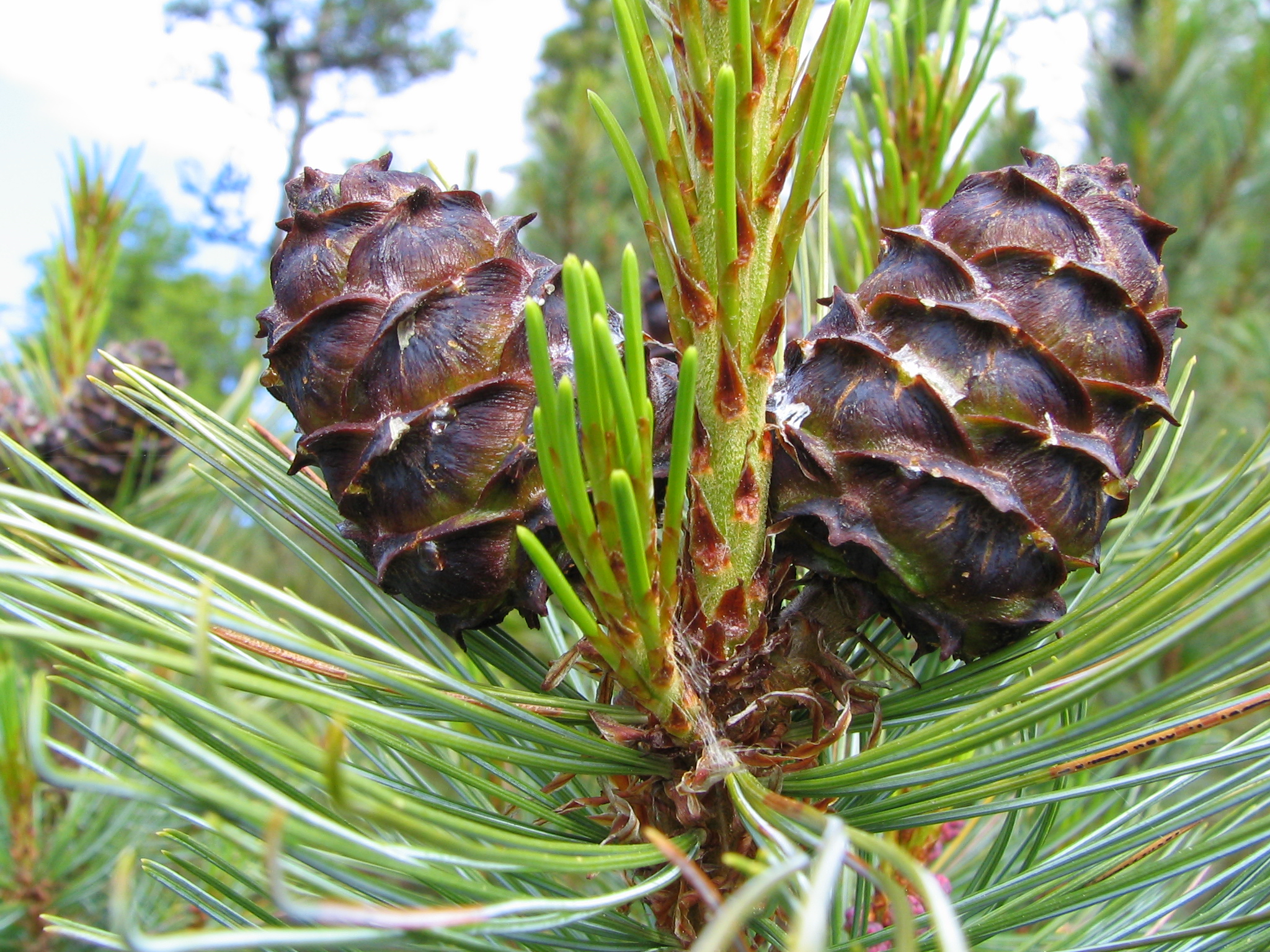 Фото 6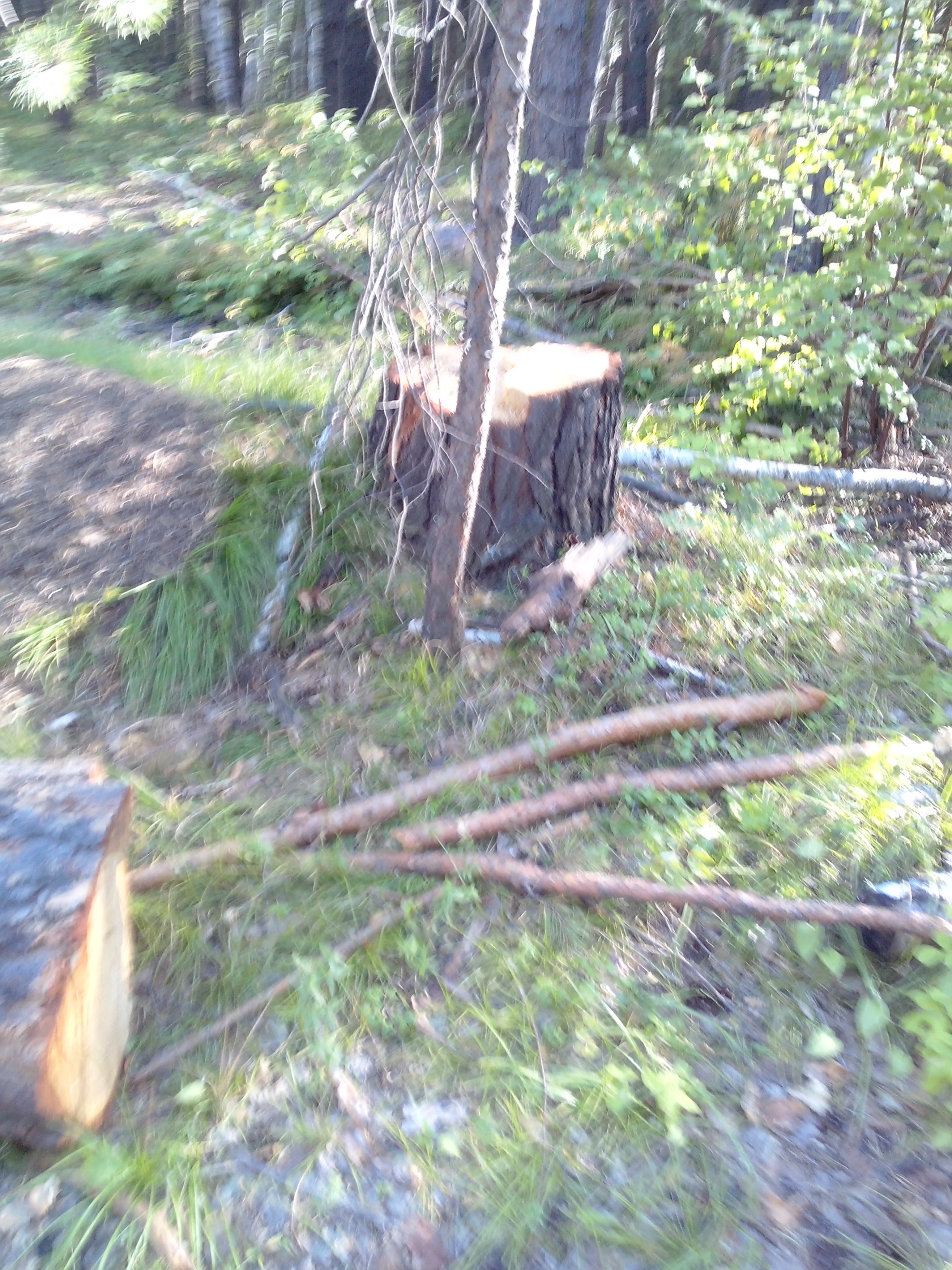 Фото 7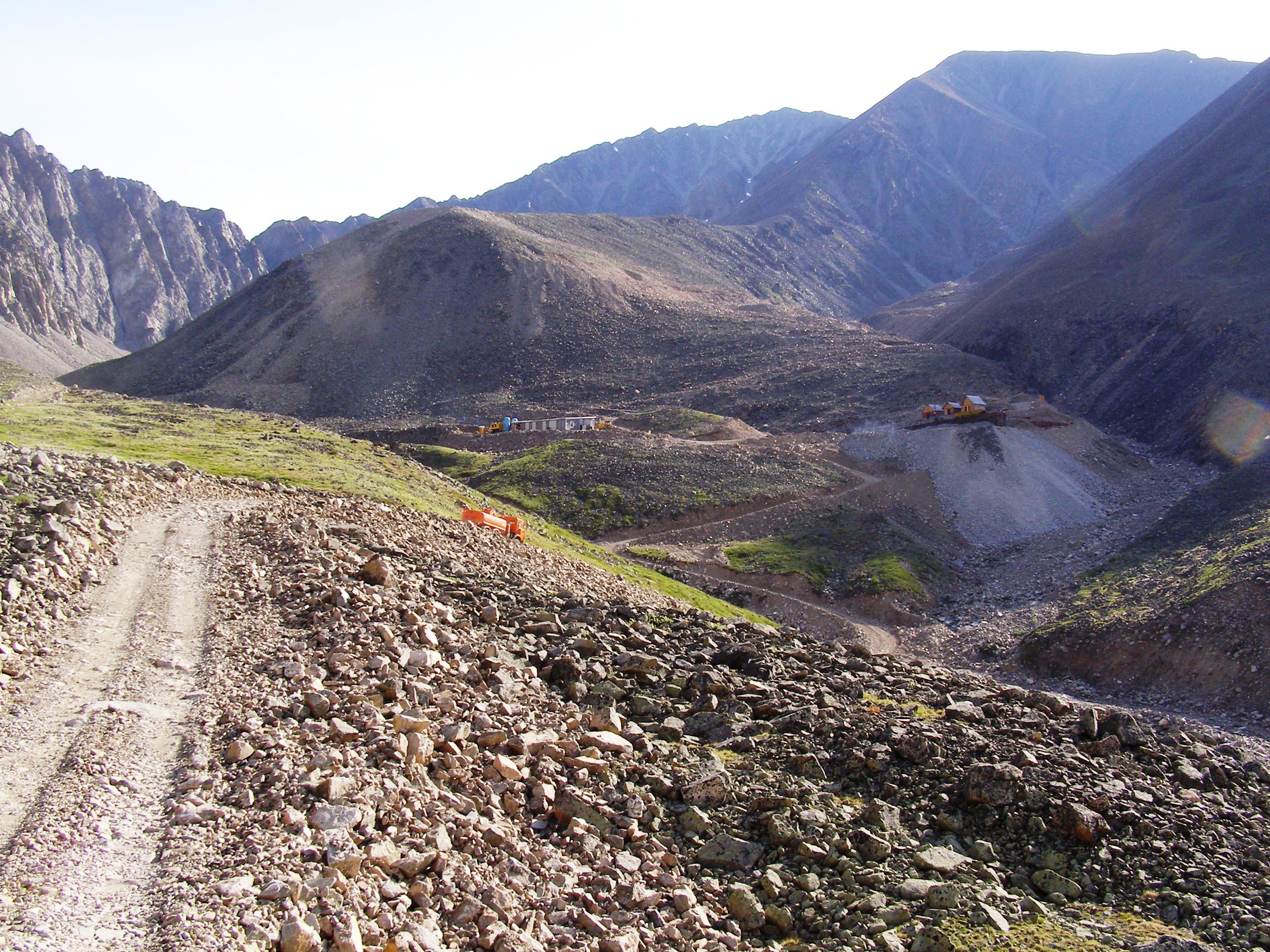 Фото 8 Здесь будет город заложен ?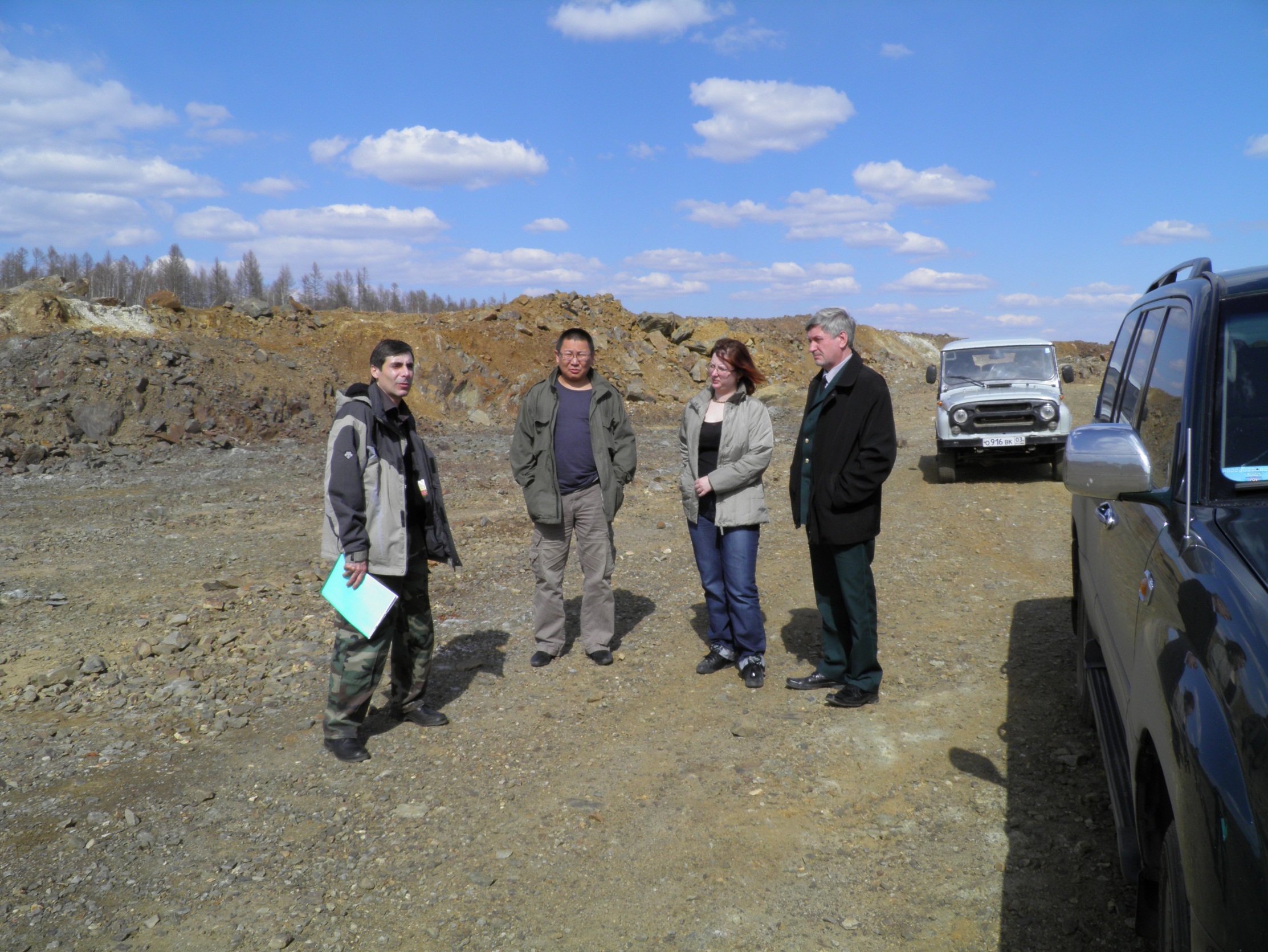 Фото 9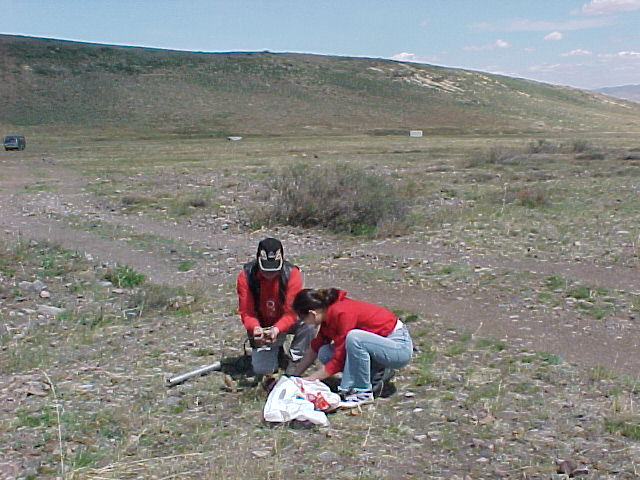 Фото 10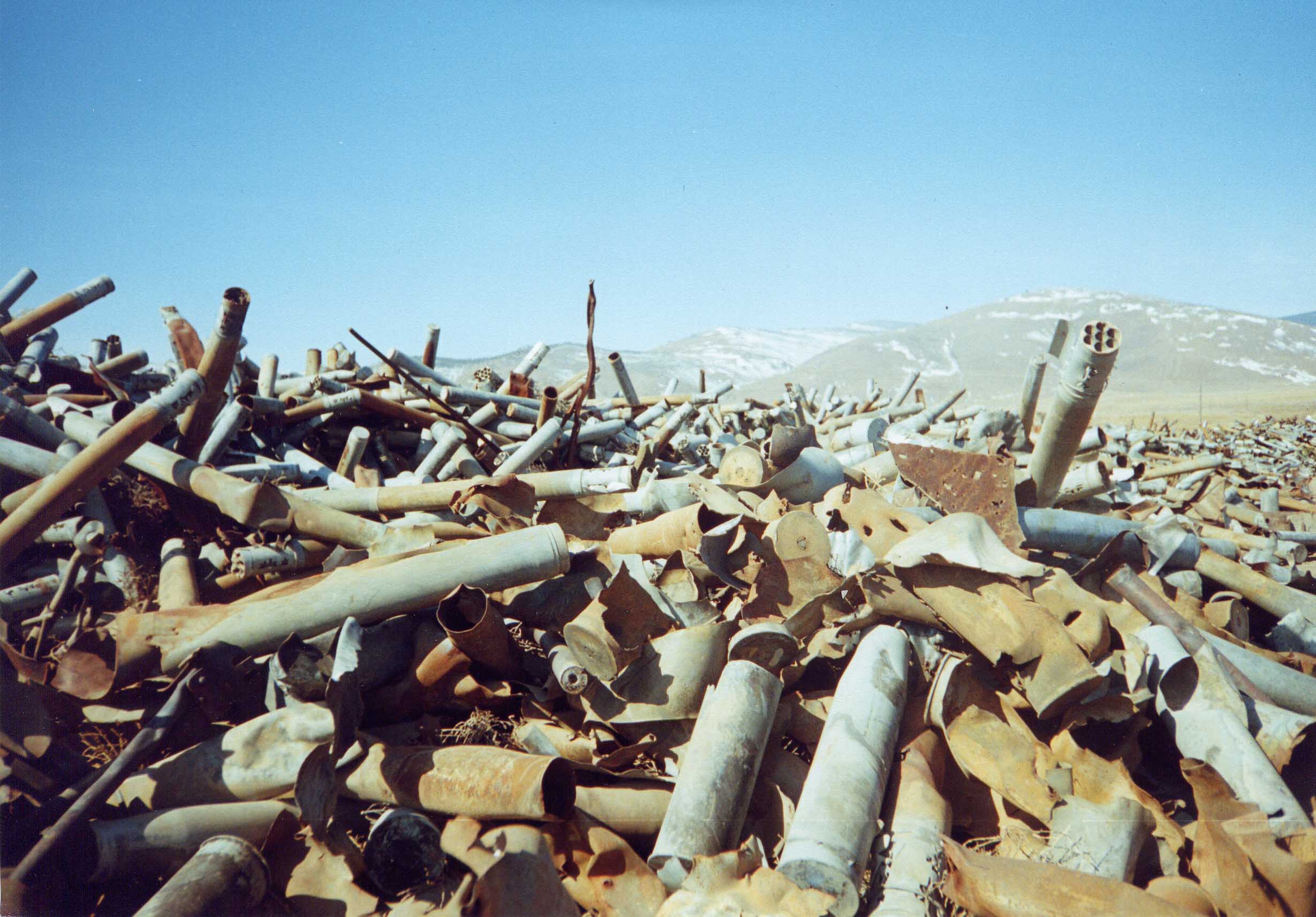 Фото 11 Раздельный сбор ТБО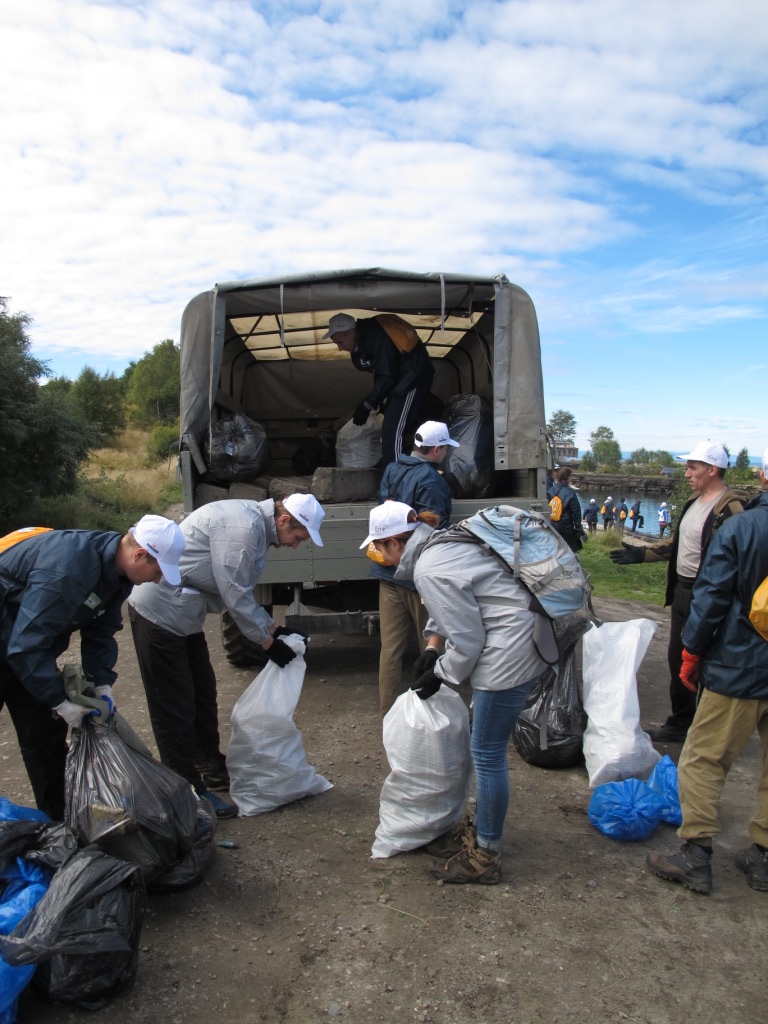 Фото 12 Кедропласт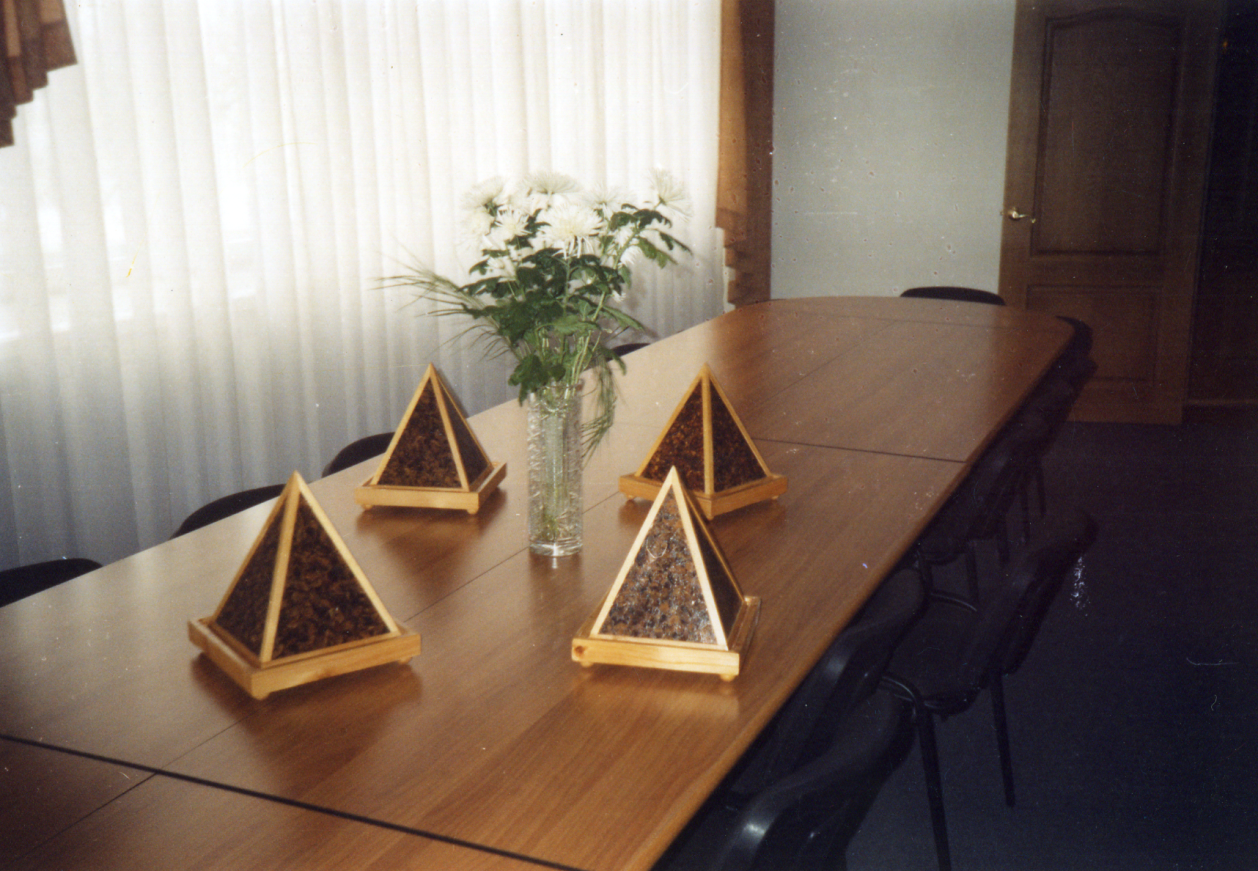 Фото 13 Солнечная панель своими руками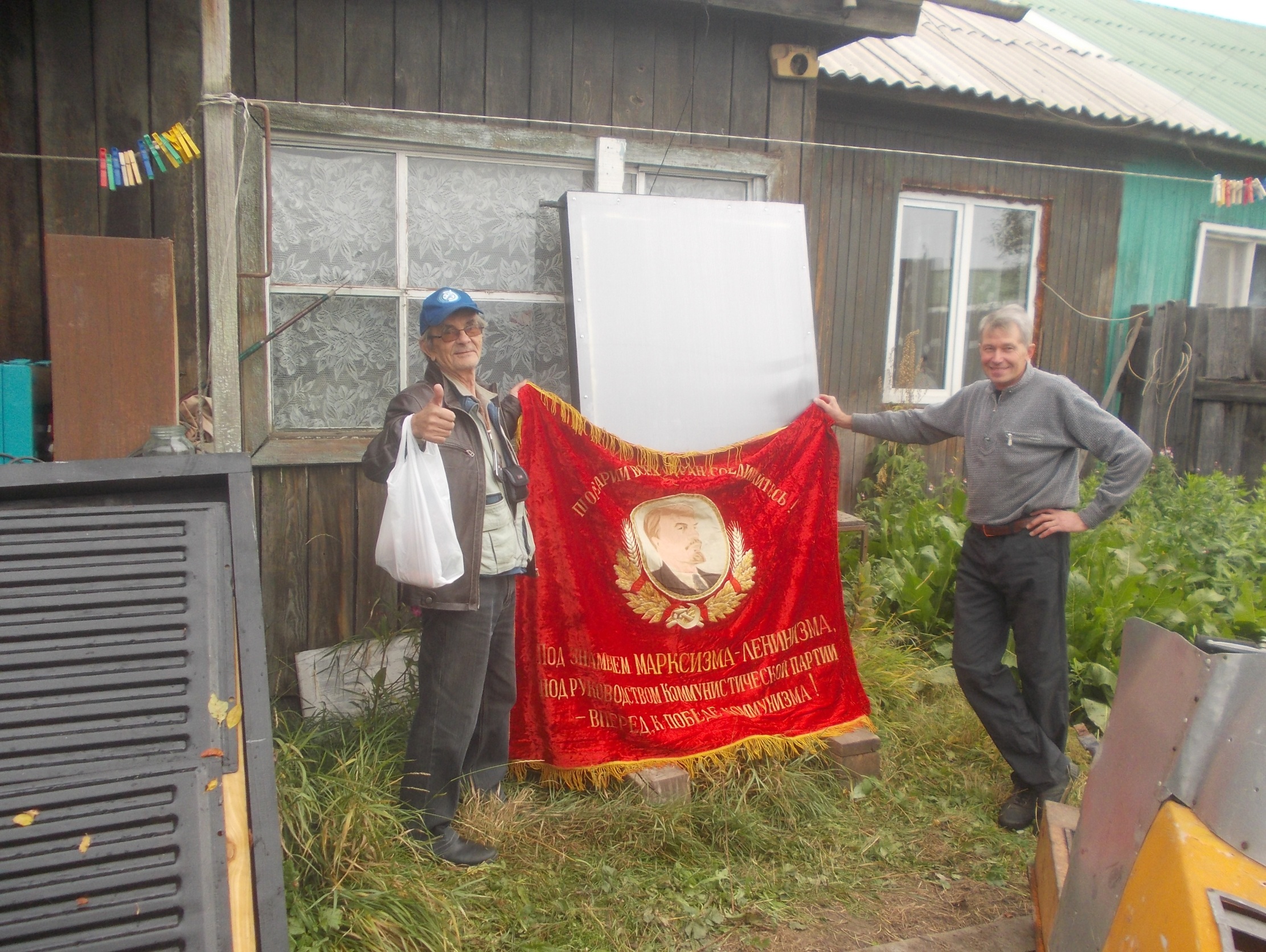 Фото 14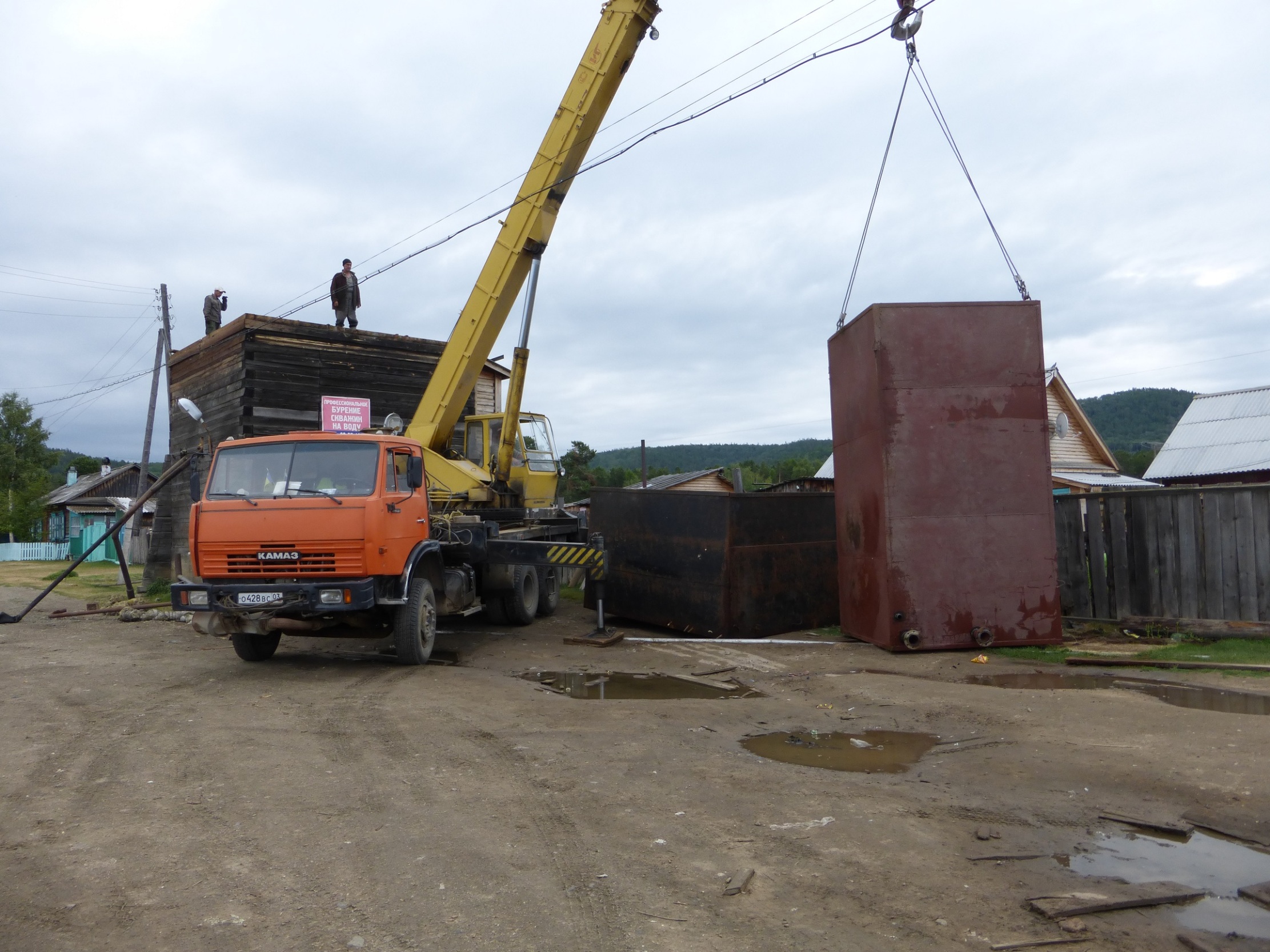 Фото 15 Автоматизированный комплекс технологий ВИЭ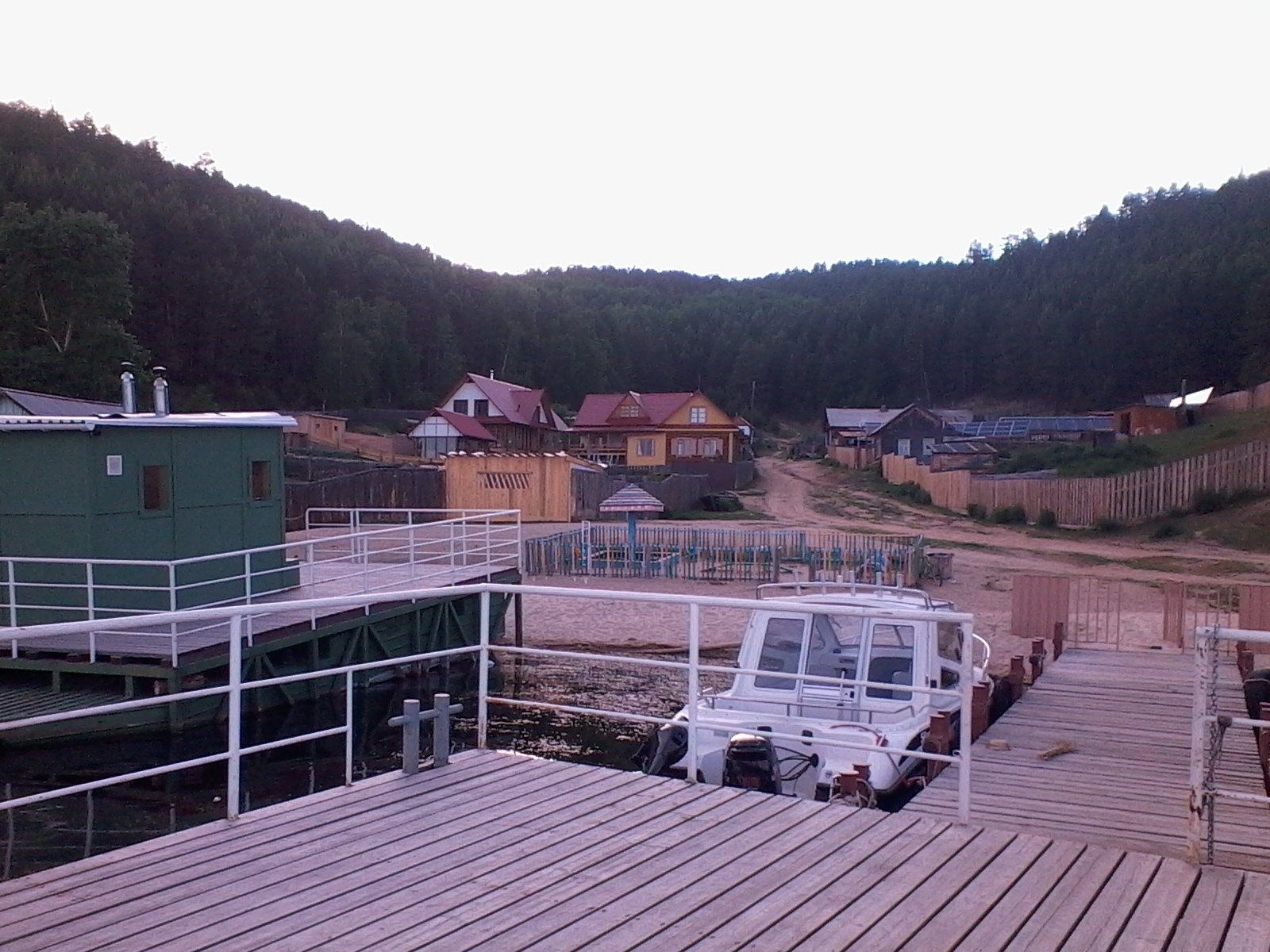 Фото 16. Перепелки из леса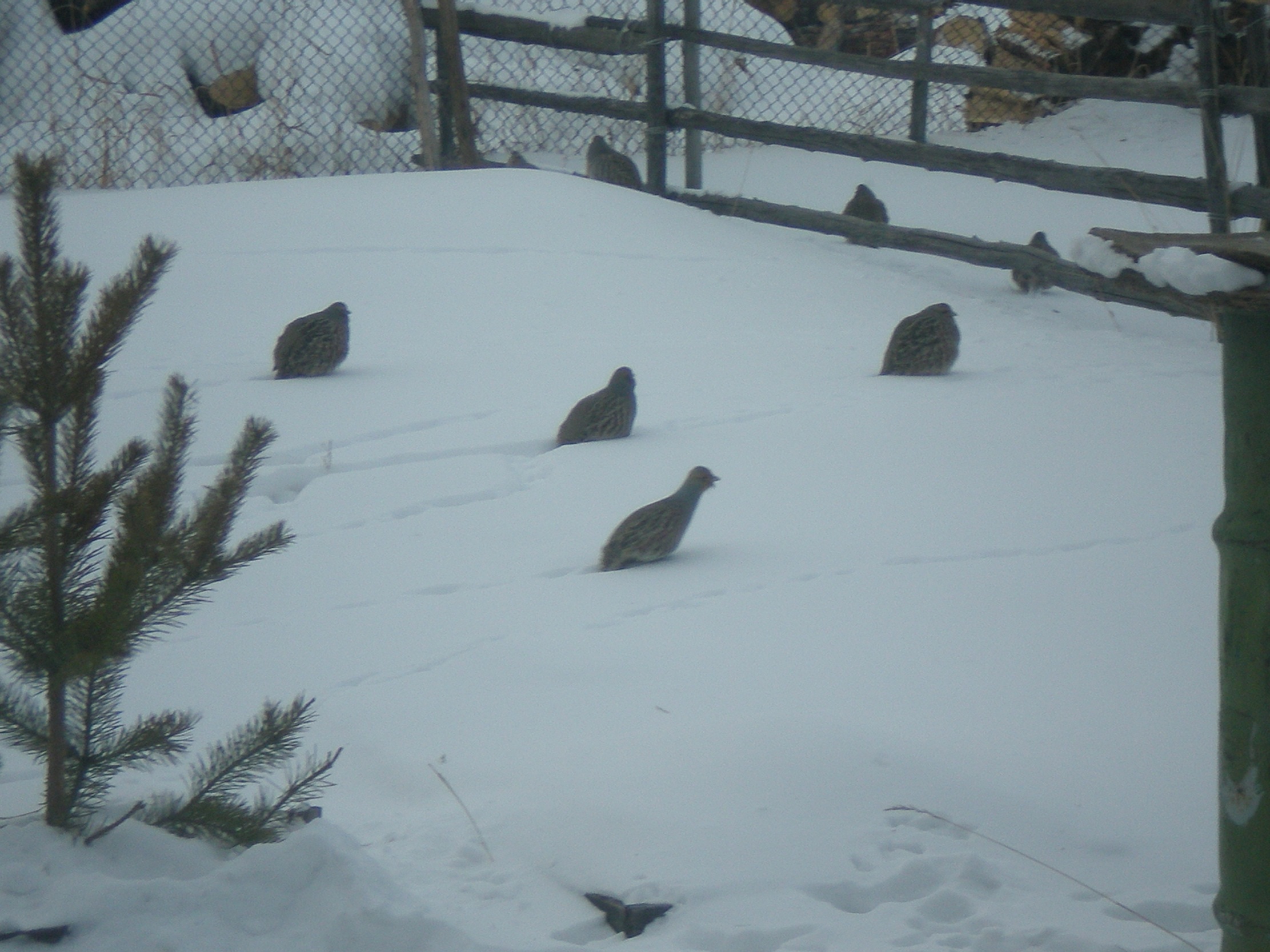 Фото 1Фото 1Фото 1Фото 1Фото 1ВСЕРОССИЙСКИЙ ЭКОЛОГИЧЕСКИЙ КОНКУРС ФОТОГРАФИИ И РИСУНКА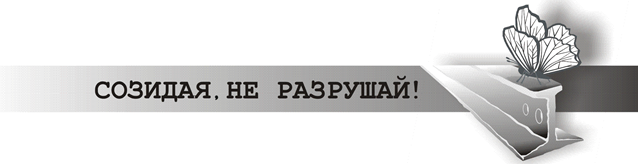 Ф.И.О. (полностью)Афанасьев Владимир СеменовичАфанасьев Владимир СеменовичАфанасьев Владимир СеменовичКонтактный телефонЭлектронная почтаПочтовый адресг. Улан-Удэг. Улан-Удэг. Улан-УдэВозрастРод занятий/ профессия, сфера деятельности, интересы и прочая  дополнительная информация на усмотрение автораПенсионерПенсионерПенсионер№ Работы, Жанр (фото или рисунок) и Название Сопроводительный авторский текст (подпись-эссе), помогающий лучше понять и раскрыть сюжет работы. Объем текста – не более половины страницы размером А4 (два-три абзаца, не более 1500 печатных знаков), шрифт ТimesNewRoman 12 пт с полуторным интервалом в формате WordГде и когда сделана работаНоминация конкурса Троговая долина Это ложе бывшего ледникаСаяны, Бурятия, 2017 г.Дыхание природыПамятник другуСклон Мунку-Сардыка, высочайшей вершине в БурятииСаяны, 2015 г.ХололдрыгаНо скот нужно кормить и поить и при -50С С. Погромка, Бурятия, 2018 г.Сено в снегуЕще добраться до него нужноС. Погромка, 2018 г.Кедровые шишкиНынче урожай. Радость для местных жителей сел и лесов СибириЗХр. Хамар-Дабан, Бурятия, 2017 г.6. Свежие пни у дорогиЛесники во время не отдали в аренду придорожные леса и теперь их рубят браконьеры по ночам. Это гораздо проще и выгоднее, чем ехать далеко в тайгу. Достаточно бензопилы и «воровайки» с краномПригород Улан-Удэ, 2015 г.Экооко7. Брошенный отвалТеперь отвал размывается дождями и загрязняет водотокиВ. Саяны, Бурятия, 
2016 г.8. Здесь будет город заложен?Пробный карьер на Озерном месторождении. Риски для природы не полностью просчитаны, но работы пока остановлены лишь из-за падения спроса и цены на свинец и цинкЕравнинский район, Бурятия, 2016 г.9. После взрываВ 2001 г. в Бурятии взорвался крупный склад боеприпасов (11 тыс. условных вагонов), вывезенных из Монголии. Ветеран геофизик проводит независимый контроль радиационного фона в зоне влияния взрыва. Молодой волонтер отбирает пробы на оценку загрязнения почв нитратами. Работа по гранту Селенгинеский район, Бурятия, 2005 г.10. Свалка для книги ГиннесаСнаряды, собранные военными после взрыва склада в Бурятии в 2001 г. Они разлетелись в радиусе 200 км. Утилизация их не закончена до нашего времениСеленгинский район, Бурятия, 2005 г.11. Раздельный сбор ТБОВолонтеры убирают берег Байкала от следов нашествия диких туристовКабанский район, 2015 г.Мир в твоих руках12. КедропласстИзделия из шелухи кедровых шишек оздоровляют фитонцидами офисные помещения в городахГ. Улан-Удэ, 2014 г.13. Солнечная панель своими рукамиГрант фонда Понтис на изготовление солнечных панелей из местных материалов своими руками. Работа бывшего секретаря комсомолаС. Кабанск Бурятия, 2015 г.14. Новая емкость для старой водокачкиРешение проблем с качественной водой в поселениях побережья Байкала. Работа на средства гранта и волонтерское участие местных жителейС. Горячинск, Бурятия, 2015 г.15. Автомат для ВИЭПервый комплекс устройств ВИЭ с автоматическим переключением для обслуживания туристов в отдаленном поселке на Байкале (где нет сетевой электроэнергииС. Курбулик, Бурятия, 2014 г.16. Перепелки из лесаГолодно зимой в лесу, вот и прилетели подкормиться в жилухуС. Погромка, Бурятия, 2018 г.Человек и животное15141515